Нам от болезней всех полезней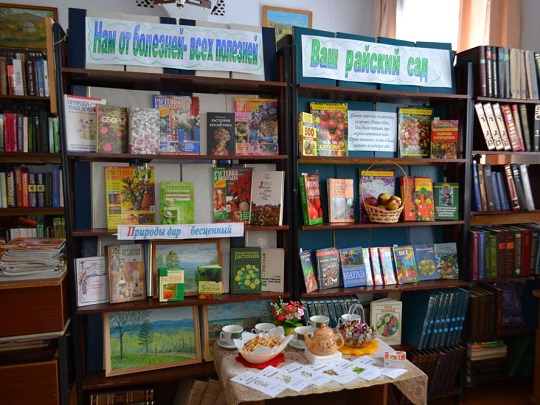 Нам от болезней всех полезнейАлефиров А. Н. Фитотерапия против онкологии. / А.Н. Алефиров — СПб. : Издательство «Крылов», 2010. — 240 с. ил. — (Серия «Медицина XXI века»).Береза, пихта и гриб чага. Рецепты лекарственных Средств / [сост. Ю. Н. Николаева]. — М. : РИ-ПОЛ классик, 2012. — 192 с. — (Природный защитник).Богданова А. В. Живые витамины.— СПб. : ИК «Крылов», 2010. — 160с. — (Серия «Здоровье-— образ жизни»).Волкова, Роза Имбирь и еще 35 растений-целителей. Выращиваем сами. Против 100 болезней / Роза Волкова. — Москва: АСТ, 2014. — 186, [2] с. — (Сильнее, чем женьшень).Даников Н. И. Целебный имбирь / Даников Н. И. — М. : Эксмо, 2012. - 224 с.Даников, Н. И. Ваш травник. Сверхпростые рецепты оздоровления / Н. И. Даников - М. : РИПОЛ классик, 2011-704с.Даников Н. И.  Целебный имбирь / Даников Н. И. — М. : Эксмо, 2012. - 224 с.Ингерлейб М. Б. Лечебные чаи: карманный справочник / М. Б. Ингерлейб, Л. Н. Славгородская — Ростов н/Д  : Феникс, 2013. — 281, [1] с. - (Медицина для вас).   Коган, Татьяна Когда настой начинает творить чудеса. Микрофитотерапия. Сенсационный метод Ройзмана / Татьяна Коган. — Москва : АСТ, 2013. — 187, [1] с. — (Здоровье: умные методики).Сергеева Г. К. Фитобар: рецепты для оздоровления и похудения/ Г К. Сергеева. — Ростов н/Д : Феникс, 2014. — 203, [1] с. — (Медицина для вас).Цицилин А. Н. Комнатные растения для вашего здоровья : выращивание, уход и целебный эффект: полная энциклопедия / А. Н. Цицилин. - М.: Эксмо, 2013. - 272 с.: ил. - (Здоровье без лекарств).